Chapitre 3 : Les unités systématiques et nomenclature et  subdivisions de l’espèce5- Les unités systématiques et nomenclature5-1- Unités systématiques Dans la classification on utilise des unités systématiques (rang ou taxon) qui regroupent des individus qui se ressemblent (arrivent à se reproduire entre eux et gardent les mêmes caractéristiques que leur parents et les transmettent à leur descendants). Ces unités systématiques ou taxons sont : Embranchement, Classe, Ordre, Famille, Genre et Espèce. Le rang taxonomique de base est l’espèce.Les divers rangs taxonomiques :  (El Alaoui Faris, 2014)* Les principaux rangs taxonomiques par ordre décroissant:Vivant; Règne;  Embranchement; Classe; Ordre; Famille; genre et espèceExemple : L’ail: Vivant, Plantae, Embryophytes, Angiospermopsida, Liliales,Liliaceae ou Alliaceae , Allium, Allium sativum L.* Les rangs taxonomiques secondaires : 2 types- suprasp. : tribu (entre fam. et g.) et section ou série (entre g. et esp.)- infrasp. : subps., var. et forme.* Les taxons au rang du genre et au-dessus ont un nom simple formé d’un seul motExemple : Classe des Angiospermopsida Ordre : FabalesFamille : AsteraceaeGenre : Scolymus* Les taxons aux rangs supragénériques ont des terminaisons spéciales.Exemple : L’ail: Vivant, R. Plantae, Emb. Embryophytes,Angiospermopsida, Liliales, Liliaceae ou Alliaceae5-2- Subdivisions de la hiérarchie botaniqueEn systématique botanique il existe des subdivisions précises (Tab 1). Afin de savoir à quel niveau ou rang taxonomique supragénérique on se trouve on regarde les terminaisons ex: ales pour l’ordre, aceae (parfois acées) pour la famille etc.Tableau 1 : Subdivisions taxonomiques supragénériques5-3-Nomenclature  La nomenclature de l’espèce en systématique botanique est en Latin et s’opère par deux noms : c’est la nomenclature binaire de Linné ou nom binominal (en italique, ou en gras ou soulignés, jamais d'accent).Le premier nom est celui du genre. Le nom de genre : dans tous les cas, le nom de genre est latinisé et commence par une majuscule.Le second nom est propre à l’espèce. Le genre est suivi du nom d'espèce : latinisé lui aussi (mais commençant toujours par une minuscule).Mais c’est les deux noms qui désignent l’espèce. Exemple : Solanum tuberosum L. et cette lettre L. est l’initiale du nom du parrain ou descripteur qui a décrit le premier l’espèce. Dans cet exemple c’est Linné.Cette nomenclature a été formalisée par Linné au cours du 18e siècle. La nomenclature binominale, ainsi que d’autres aspects formels de la nomenclature biologique, constituent le «système linnéen ».Remarque : une espèce végétale peut avoir plus d’une nomenclature binaire (= nom scientifique), c’est la synonymie et ce qui est tout à fait normal et acceptable.Exemple : Lycopersicum esculentum  Mill. = Solanum lycopersicum L. : C’est la tomate.6- Les subdivisions de l’espèceUne espèce linnéenne est une espèce déterminée, décrite et nommée par Linné. Dans la pratique, l’espèce est définie par des caractères morphologiques, qui sont seuls évidents et faciles à observer.Mais Jordan a découvert après Linné certaines formes dans des cas de l’espèce linnéenne n’ont pas de caractère d’interfécondité : il y a plusieurs au sein de cette espèce linnéenne : C’est des jordanon ou espèce élémentaire ou linnéon (Messaili, 1995).Exemple : Draba verna L. , Capsella bursa-pastoris L.6-1- Ecotype, race et variété La race, sous espèce ou écotype est relative à des individus ou ensemble d’individus (population) isolées dans l’espace ou dans le temps et se distinguent par un certains nombre de caractères stables.L’écotype est une race écologique c’est à dire c’est la variabilité spatiale d’une espèce pour des biotopes écologiquement différents et géographiquement éloignés.Exemple : L’armoise blanche du Hoggar / M’sila ; Le cèdre de l’Atlas de Tikjda / Aurès.Autrement dit l’adaptation à des habitats différents suite à une sélection naturelle d’une espèce ou groupe d’individus d’une espèce peut aboutir à un écotype.La variété ne diffère de l’espèce type que par un seul caractère ou par un nombre très réduit de caractères la rendant différente. Exemple : Capsicum annuum L. : Le piment, il y a la variété douce ou poivron et celle piquante ou piment fort mais c’est la même espèce.L’apparition de variétés nouvelles résulte de deux mécanismes principaux : la mutation brusque ou l’hybridation (Messaili, 1995).6-2- Accommodation L’accommodation phénotypique (ou plasticité d'adaptation ou même plasticité phénotypique) est une variation phénotypique non héréditaire. C’est la capacité d'un organisme à exprimer différents phénotypes à partir d’un génotype donné selon des conditions environnementales ou encore où la plante prend une forme particulière ou une espèce ou population dans des habitats (milieux de cultures) inhabituels. Cette forme prise a une valeur adaptative non héréditaire.La plasticité (ou flexibilité) du développement des organismes est une réponse aux changements dans l’environnement interne et externe. Celle-ci peut jouer un rôle important dans l'évolution, qu’elle soit adaptative ou non. L'accommodation phénotypique peut faciliter l’apparition ainsi que l'évolution de nouveaux traits morphologiques (Fig. 3).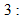 Exemple : le palmier dattier (Phoenix dactylifera L. ) dans le littoral algérien, se reproduit par voie végétative mais n’arrivera jamais à se reproduire par voie sexuée par ce que ces graines (fruits = dattes) n’atteindront jamais la maturité faute de non atteinte de l’ensemble des températures actives situées en dehors du zéro de végétation et qui sont de l’ordre de 5000 °C pour que la maturation des fruits du palmier dattier ait lieu.Le pêcher (Prunus persica Batsch.) dans les zones à climat chaud où l’induction florale ne pourrait avoir lieu (pas de production fruitière) donc le végétal ne fabriquera que des feuilles et du bois (branches).   Le figuier de Barbarie : Opuntia ficus-indica (L.) Mill. (Cactaceae),  introduit du Mexique à l’Afrique du Nord s’est adaptée au climat méditerranéen (Fig. 4).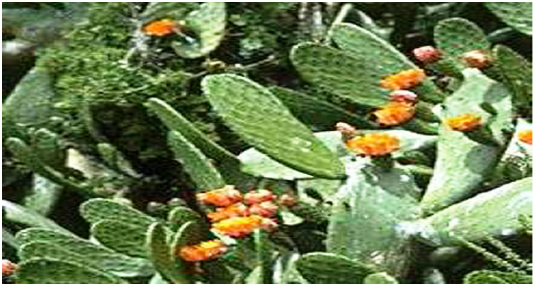 > Mutation brusque : le caractère distinctif d’une variété apparait brusquement et devient héréditaire. C’est la cause d’une modification génétique (altération ou disparition d’un gène).> Hybridation : c’est le résultat du croisement de deux variétés distinctes ou d’espèce-type avec une variété pour donner des individus F1 (hybrides) à caractères intermédiaires ou recherchés. Ces caractères ne sont pas stables et la génération F2 fait ressortir les caractères parentaux6-3-  Clone C’est une population issue par voie végétative à partir d’un seul individu pour garder les mêmes caractères. Cas de la populiculture. 6-4-  Lignée pure C’est un ensemble d’individus homozygotes obtenus à partir d’un seul individu par autofécondation.TaxonSuffixeExempleEmbranchement- ophytaMagnoliophytaClasse- opsidaMagnoliopsidaSuper-ordre- anaeRosanaeOrdre- alesRosalesFamille-aceaeRosaceaeSous-famille- oideaeRosoideaeTribu- eaeRoseaeGenre/Rosa Espèce /Rosa canina L.